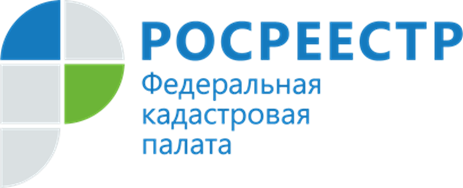 Эксперты Кадастровой палаты рассказали, как исправлять технические ошибки в документах на недвижимостьЛюбой собственник недвижимости не застрахован от ошибок или опечаток в документах. Наличие ошибок в сведениях Единого государственного реестра недвижимости (ЕГРН) может привести к разночтениям в документах собственника. Эксперты Кадастровой палаты по Ярославской области рассказали, как исправлять технические ошибки в документах на недвижимость.Под технической ошибкойпонимаются описки, опечатки, грамматические, арифметические или другие подобные ошибки, которые допущены органом регистрации прав при внесении сведений в реестр недвижимости. Только за I квартал 2021 года специалисты Кадастровой палаты по Ярославской области исправили в ЕГРН 179 технических ошибок на основании заявлений собственников и более 6 тыс. в рамках проведения работ по верификации данных.«Наличие технических ошибок в документах может привести к серьезным последствиям для собственника недвижимости. К примеру, неправильному расчету налога на недвижимость. Рекомендуем устранить подобные недочеты как можно быстрее», – говорит директор Кадастровой палаты по Ярославской области Татьяна Сухова.Чтобы исправить ошибку заинтересованному лицу следует обратиться в офисы МФЦ с заявлением об исправлении технической ошибки или подать заявление с помощью Личного кабинета на официальном сайте Росреестра.Исправляется техническая ошибкав течение трех рабочих дней со дня ее обнаруженияв записях ЕГРН или при полученииот любого заинтересованного лица заявления об исправлении такой ошибки. Соответствующее решениепринимает государственный регистратор прав.Ошибка также подлежит исправлению при получении органом регистрации прав вступившего в законную силу решения суда об исправлении технической ошибки в записях ЕГРН.Подробная информация размещена на сайте Федеральной кадастровой палаты. Также вопросы можно задать круглосуточно по телефону Ведомственного центра телефонного обслуживания: 8 (800) 100-34-34 (звонок по России бесплатный).